* کپی اثر ضمیمه است.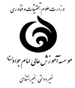 فرم تعیین و پرداخت حق التألیففرم تعیین و پرداخت حق التألیففرم تعیین و پرداخت حق التألیففرم تعیین و پرداخت حق التألیففرم تعیین و پرداخت حق التألیففرم تعیین و پرداخت حق التألیففرم تعیین و پرداخت حق التألیففرم تعیین و پرداخت حق التألیففرم تعیین و پرداخت حق التألیففرم تعیین و پرداخت حق التألیفشناسه فرم: F-RE02تاریخ:این قسمت توسط متقاضی تکمیل گردد.اطلاعات متقاضیاطلاعات متقاضیاطلاعات متقاضیاطلاعات متقاضیاطلاعات متقاضیاطلاعات متقاضیاطلاعات متقاضیاطلاعات متقاضیاطلاعات متقاضیاطلاعات متقاضیاطلاعات متقاضیاطلاعات متقاضیاطلاعات متقاضیاین قسمت توسط متقاضی تکمیل گردد.نام و نام خانوادگی متقاضینام و نام خانوادگی متقاضینام و نام خانوادگی متقاضینام و نام خانوادگی متقاضیگروه آموزشیگروه آموزشیگروه آموزشینوع اثر پژوهشینوع اثر پژوهشینوع اثر پژوهشیتوضیحات:توضیحات:توضیحات:این قسمت توسط متقاضی تکمیل گردد.امضا متقاضیامضا متقاضیامضا متقاضیاین قسمت توسط متقاضی تکمیل گردد.مشخصات اثر پژوهشیمشخصات اثر پژوهشیمشخصات اثر پژوهشیمشخصات اثر پژوهشیمشخصات اثر پژوهشیمشخصات اثر پژوهشیمشخصات اثر پژوهشیمشخصات اثر پژوهشیمشخصات اثر پژوهشیمشخصات اثر پژوهشیمشخصات اثر پژوهشیمشخصات اثر پژوهشیمشخصات اثر پژوهشیاین قسمت توسط متقاضی تکمیل گردد.عنوان اثر پژوهشی*عنوان اثر پژوهشی*عنوان اثر پژوهشی*این قسمت توسط متقاضی تکمیل گردد.عنوان مجله/انتشاراتعنوان مجله/انتشاراتعنوان مجله/انتشاراتاین قسمت توسط متقاضی تکمیل گردد.نویسنده / نویسندگان به ترتیبنویسنده / نویسندگان به ترتیبنویسنده / نویسندگان به ترتیبگروه آموزشیتعیین امتیاز در گروه آموزشیتعیین امتیاز در گروه آموزشیتعیین امتیاز در گروه آموزشیتعیین امتیاز در گروه آموزشیتعیین امتیاز در گروه آموزشیتعیین امتیاز در گروه آموزشیتعیین امتیاز در گروه آموزشیتعیین امتیاز در گروه آموزشیتعیین امتیاز در گروه آموزشیتعیین امتیاز در گروه آموزشیتعیین امتیاز در گروه آموزشیتعیین امتیاز در گروه آموزشیتعیین امتیاز در گروه آموزشیگروه آموزشیتاریخ جلسه شورای گروهتاریخ جلسه شورای گروهامتیاز پیشنهادی گروه (درصد)امتیاز پیشنهادی گروه (درصد)امتیاز پیشنهادی گروه (درصد)امتیاز پیشنهادی گروه (درصد)توضیحات:توضیحات:توضیحات:توضیحات:توضیحات:گروه آموزشینام و امضای مدیر گروهنام و امضای مدیر گروهامور پژوهشیتعیین مبلغ پرداختیتعیین مبلغ پرداختیتعیین مبلغ پرداختیتعیین مبلغ پرداختیتعیین مبلغ پرداختیتعیین مبلغ پرداختیتعیین مبلغ پرداختیتعیین مبلغ پرداختیتعیین مبلغ پرداختیتعیین مبلغ پرداختیتعیین مبلغ پرداختیتعیین مبلغ پرداختیتعیین مبلغ پرداختیامور پژوهشیامتیاز مصوب شورای پژوهشی (درصد)سهم متقاضیسهم متقاضیسهم متقاضیسهم متقاضیمانده اعتبار پژوهانه متقاضی (ریال)مانده اعتبار پژوهانه متقاضی (ریال)مانده اعتبار پژوهانه متقاضی (ریال)مبلغ قابل پرداخت (ریال)توضیحات:توضیحات:توضیحات:توضیحات:امور پژوهشیامور پژوهشیتاریخ:ریاست محترم موسسه آموزش عالی امام جواد(ع) ؛خواهشمند است در صورت صلاحدید جهت پرداخت مبلغ فوق به متقاضی محترم، دستورات لازم را صادر فرمایید.تاریخ:ریاست محترم موسسه آموزش عالی امام جواد(ع) ؛خواهشمند است در صورت صلاحدید جهت پرداخت مبلغ فوق به متقاضی محترم، دستورات لازم را صادر فرمایید.تاریخ:ریاست محترم موسسه آموزش عالی امام جواد(ع) ؛خواهشمند است در صورت صلاحدید جهت پرداخت مبلغ فوق به متقاضی محترم، دستورات لازم را صادر فرمایید.تاریخ:ریاست محترم موسسه آموزش عالی امام جواد(ع) ؛خواهشمند است در صورت صلاحدید جهت پرداخت مبلغ فوق به متقاضی محترم، دستورات لازم را صادر فرمایید.تاریخ:ریاست محترم موسسه آموزش عالی امام جواد(ع) ؛خواهشمند است در صورت صلاحدید جهت پرداخت مبلغ فوق به متقاضی محترم، دستورات لازم را صادر فرمایید.تاریخ:ریاست محترم موسسه آموزش عالی امام جواد(ع) ؛خواهشمند است در صورت صلاحدید جهت پرداخت مبلغ فوق به متقاضی محترم، دستورات لازم را صادر فرمایید.تاریخ:ریاست محترم موسسه آموزش عالی امام جواد(ع) ؛خواهشمند است در صورت صلاحدید جهت پرداخت مبلغ فوق به متقاضی محترم، دستورات لازم را صادر فرمایید.تاریخ:ریاست محترم موسسه آموزش عالی امام جواد(ع) ؛خواهشمند است در صورت صلاحدید جهت پرداخت مبلغ فوق به متقاضی محترم، دستورات لازم را صادر فرمایید.تاریخ:ریاست محترم موسسه آموزش عالی امام جواد(ع) ؛خواهشمند است در صورت صلاحدید جهت پرداخت مبلغ فوق به متقاضی محترم، دستورات لازم را صادر فرمایید.تاریخ:ریاست محترم موسسه آموزش عالی امام جواد(ع) ؛خواهشمند است در صورت صلاحدید جهت پرداخت مبلغ فوق به متقاضی محترم، دستورات لازم را صادر فرمایید.تاریخ:ریاست محترم موسسه آموزش عالی امام جواد(ع) ؛خواهشمند است در صورت صلاحدید جهت پرداخت مبلغ فوق به متقاضی محترم، دستورات لازم را صادر فرمایید.تاریخ:ریاست محترم موسسه آموزش عالی امام جواد(ع) ؛خواهشمند است در صورت صلاحدید جهت پرداخت مبلغ فوق به متقاضی محترم، دستورات لازم را صادر فرمایید.تاریخ:ریاست محترم موسسه آموزش عالی امام جواد(ع) ؛خواهشمند است در صورت صلاحدید جهت پرداخت مبلغ فوق به متقاضی محترم، دستورات لازم را صادر فرمایید.امور پژوهشینام و امضای معاون پژوهشینام و امضای معاون پژوهشینام و امضای معاون پژوهشینام و امضای معاون پژوهشینام و امضای معاون پژوهشینام و امضای معاون پژوهشینام و امضای معاون پژوهشینام و امضای معاون پژوهشینام و امضای معاون پژوهشینام و امضای معاون پژوهشینام و امضای معاون پژوهشینام و امضای معاون پژوهشینام و امضای معاون پژوهشیریاست موسسهبه: امور مالیبا پرداخت مبلغ ................................... ریال به آقای/خانم ........................................... موافقت  می شود   نمی شود. لطفا اقدامات لازم را در این زمینه مبذول نمایید.به: امور مالیبا پرداخت مبلغ ................................... ریال به آقای/خانم ........................................... موافقت  می شود   نمی شود. لطفا اقدامات لازم را در این زمینه مبذول نمایید.به: امور مالیبا پرداخت مبلغ ................................... ریال به آقای/خانم ........................................... موافقت  می شود   نمی شود. لطفا اقدامات لازم را در این زمینه مبذول نمایید.به: امور مالیبا پرداخت مبلغ ................................... ریال به آقای/خانم ........................................... موافقت  می شود   نمی شود. لطفا اقدامات لازم را در این زمینه مبذول نمایید.به: امور مالیبا پرداخت مبلغ ................................... ریال به آقای/خانم ........................................... موافقت  می شود   نمی شود. لطفا اقدامات لازم را در این زمینه مبذول نمایید.به: امور مالیبا پرداخت مبلغ ................................... ریال به آقای/خانم ........................................... موافقت  می شود   نمی شود. لطفا اقدامات لازم را در این زمینه مبذول نمایید.به: امور مالیبا پرداخت مبلغ ................................... ریال به آقای/خانم ........................................... موافقت  می شود   نمی شود. لطفا اقدامات لازم را در این زمینه مبذول نمایید.به: امور مالیبا پرداخت مبلغ ................................... ریال به آقای/خانم ........................................... موافقت  می شود   نمی شود. لطفا اقدامات لازم را در این زمینه مبذول نمایید.به: امور مالیبا پرداخت مبلغ ................................... ریال به آقای/خانم ........................................... موافقت  می شود   نمی شود. لطفا اقدامات لازم را در این زمینه مبذول نمایید.به: امور مالیبا پرداخت مبلغ ................................... ریال به آقای/خانم ........................................... موافقت  می شود   نمی شود. لطفا اقدامات لازم را در این زمینه مبذول نمایید.به: امور مالیبا پرداخت مبلغ ................................... ریال به آقای/خانم ........................................... موافقت  می شود   نمی شود. لطفا اقدامات لازم را در این زمینه مبذول نمایید.به: امور مالیبا پرداخت مبلغ ................................... ریال به آقای/خانم ........................................... موافقت  می شود   نمی شود. لطفا اقدامات لازم را در این زمینه مبذول نمایید.به: امور مالیبا پرداخت مبلغ ................................... ریال به آقای/خانم ........................................... موافقت  می شود   نمی شود. لطفا اقدامات لازم را در این زمینه مبذول نمایید.ریاست موسسهتاریخ:نام و امضای ریاست موسسهرونوشت: بایگانی بخش پژوهشتاریخ:نام و امضای ریاست موسسهرونوشت: بایگانی بخش پژوهشتاریخ:نام و امضای ریاست موسسهرونوشت: بایگانی بخش پژوهشتاریخ:نام و امضای ریاست موسسهرونوشت: بایگانی بخش پژوهشتاریخ:نام و امضای ریاست موسسهرونوشت: بایگانی بخش پژوهشتاریخ:نام و امضای ریاست موسسهرونوشت: بایگانی بخش پژوهشتاریخ:نام و امضای ریاست موسسهرونوشت: بایگانی بخش پژوهشتاریخ:نام و امضای ریاست موسسهرونوشت: بایگانی بخش پژوهشتاریخ:نام و امضای ریاست موسسهرونوشت: بایگانی بخش پژوهشتاریخ:نام و امضای ریاست موسسهرونوشت: بایگانی بخش پژوهشتاریخ:نام و امضای ریاست موسسهرونوشت: بایگانی بخش پژوهشتاریخ:نام و امضای ریاست موسسهرونوشت: بایگانی بخش پژوهشتاریخ:نام و امضای ریاست موسسهرونوشت: بایگانی بخش پژوهش